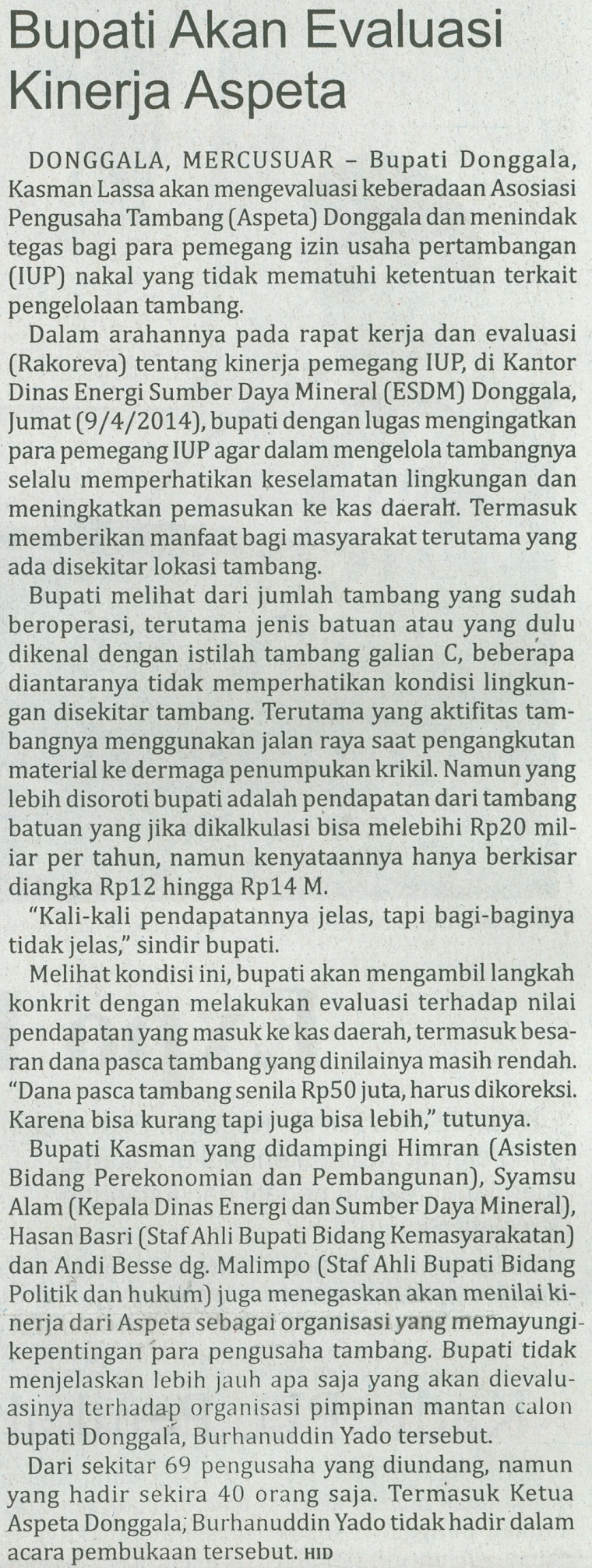 Harian    	:MercusuarKasubaudSulteng IHari, tanggal:Sabtu,10 Mei 2014KasubaudSulteng IKeterangan:Halaman 13 Kolom 14KasubaudSulteng IEntitas:Kabupaten DonggalaKasubaudSulteng I